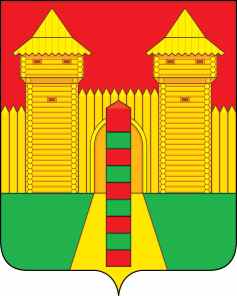 АДМИНИСТРАЦИЯ  МУНИЦИПАЛЬНОГО  ОБРАЗОВАНИЯ «ШУМЯЧСКИЙ   РАЙОН» СМОЛЕНСКОЙ  ОБЛАСТИПОСТАНОВЛЕНИЕот 30.10.2023г. № 499	         п. Шумячи           Согласно договора о передаче ребенка на воспитание в приемную семью от 27 октября 2016 года № 1/16 несовершеннолетняя Виктория Михайловна Агеева, 20.12.2004 года рождения,  была передана в приемную семью Агеевой Оксаны Вячеславовны, проживающей по адресу: ул. Пионерская, д.5, ст. Понятовка, Шумячский район, Смоленская область.         Жилое помещение в котором зарегистрирована В.М. Агеева, находящееся по адресу: ул. Пионерская, д.5, ст. Понятовка, Шумячский район, Смоленская область, принадлежит дедушке несовершеннолетней, Агееву Виктору Савельевичу, 10.03.1936 года рождения  и тете Агеевой Надежде Михайловне, 20.09.1934 года рождения. Согласно выписке из Единого государственного реестра недвижимости об основных характеристиках и зарегистрированных правах на объект недвижимости № 67:24:1260101:258 Агеева Виктория Михайловна не имеет в собственности жилого помещения, а также она не является нанимателем жилого помещения по договору социального найма или членом семьи нанимателя жилого помещения по договору социального найма.  Руководствуясь Федеральным законом от 21.12.1996 №159-ФЗ «О дополнительных гарантиях по социальной поддержке детей-сирот и детей, оставшихся без попечения родителей», областным законом от 29.11.2007 г. № 114-з «О наделении органов местного самоуправления муниципальных районов и городских округов Смоленской области государственными полномочиями по обеспечению детей-сирот и детей, оставшихся без попечения родителей, лиц из числа детей-сирот и детей, оставшихся без попечения родителей, жилыми помещениями», постановлением Администрации Смоленской области от 06.06.2014 № 415 «О предоставлении детям-сиротам и детям, оставшимся без попечения родителей, лицам из числа детей-сирот и детей, оставшихся без попечения родителей, благоустроенных жилых помещений специализированного жилищного фонда»Администрация муниципального образования «Шумячский район» Смоленской областиП О С Т А Н О В Л Я Е Т:1. Признать Агееву Викторию Михайловну, 20.12.2004 года рождения, не имеющей жилья.2. Контроль за исполнением настоящего постановления возложить на Отдел по образованию Администрации муниципального образования «Шумячский район» Смоленской области.Глава муниципального образования «Шумячский район» Смоленской области                                        А.Н. Васильев                                                                                                                                           О  признании В.М. Агеевой, 20.12.2004 года рождения,  не имеющей жилья 